แบบสำรวจความพึงพอใจของเกษตรกรโครงการส่งเสริมการปลูกไม้เศรษฐกิจในพื้นที่ปลูกไม้ยางพาราและพื้นที่เกษตรกรรมสำนักจัดการทรัพยากรป่าไม้ ที่ .............................................................1. ชื่อ – สกุล (นาย/นาง/นางสาว) ........................... นามสกุล ................... อายุ ......... ปี อาชีพ ................................................. หมายเลขโทรศัพท์ ................................................................... ที่อยู่ปัจจุบัน บ้านเลขที่ ......... ตรอก/ซอย .............................. ถนน ................................. หมู่ที่ ......... ตำบล/แขวง ...................... อำเภอ/เขต ....................... จังหวัด ...................... รหัสไปรษณีย์ .............. 2. ที่ตั้งแปลงที่เข้าร่วมโครงการ ตั้งอยู่ในท้องที่ บ้าน ......................................................... หมู่ที่ .................. ตำบล/แขวง .......................... อำเภอ/เขต ........................ จังหวัด ........................... ประเภทของที่ดิน ......................................................... เนื้อที่ที่เข้าร่วมโครงการ ............................. ไร่ชนิดไม้ที่ปลูก .......................................................................................................................................3. ความพึงพอใจของเกษตรกร4. หากกรมป่าไม้มีโครงการส่งเสริมการปลูกไม้ในลักษณะนี้ในอนาคต ท่านมีความประสงค์จะเข้าร่วมโครงการหรือไม่ (ให้ทำเครื่องหมาย   หน้าข้อความ)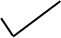       1. เข้าร่วม      2. ไม่เข้าร่วม เพราะ ....................................................................................      3. ไม่แน่ใจ เพราะ ........................................................................................5. ข้อคิดเห็น/ข้อเสนอแนะอื่น ๆ ...........................................................................................................................................................................................................................................................................................................................................................................................................................................................................................................................................................................ความพึงพอใจมากที่สุดมากปานกลางน้อยน้อยที่สุด    1. ด้านเจ้าหน้าที่        1.1 การประชาสัมพันธ์        2.1 การบริการให้คำแนะนำ    2. ด้านกล้าไม้         2.1 ชนิดไม้         2.2 จำนวนกล้าไม้         2.3 คุณภาพกล้าไม้    3. ความพึงพอใจต่อภาพรวมโครงการ